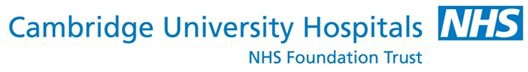 CASEECommunication Aid Service East of EnglandProviding an Augmentative and Alternative Communication Service to the East of England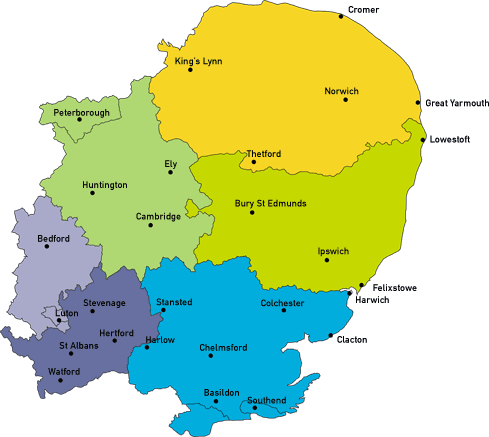 CASEEBox 177 Cambridge University HospitalsNHS Foundation trust Hills Road CambridgeCB2 0QQPhone: 01223 349 401E-mail Admin: enquiries.casee@nhs.netCASEE has been commissioned to provide equitable specialist services for children and adults with complex communication needs who live in the East of England.We aim to assess and provide Augmentative and Alternative Communication (AAC) solutions (for example electronic communi- cation aids with voice output for people without speech) for peo- ple that meet the criteria for assessment by a specialised com- munication hub and to support the establishment, training and development of local AAC services.Please see the decision chart overleaf re: referral criteria.We accept referrals from local therapy teams. Local Services should be involved to provide on-going support. Please contact us to discuss referral criteria or to request a referral form.Decision chart: Guidance on referral criteria for specialised AAC servicesStart hereThe person currently does not meet the eligibility criteria for.-	co mplex AAC assessmen t.Please note, this does not necessar ilymean that the person shou ld not have acoess to AAC or other technology. It simply means that they are not suitable for assessmen t andprovision under this se rvice spe cifica tion at this time. Othersupport and funding streams may be more suitable.The local team shou ld explore use of lowtech strategies and techniques. Should reasons be identified as to why suchmethods are insufficientt o mee t the person'scommunication needs, consider re-referra l..IV5 . How is the person likely to use high tech or lowtech AAC in terms of languagecompe tence?Sa. Unlikely to be able to combine words, phrases or symbols to create more than one concept.Uses high tech aids or low tech systems to se lect one concept at atime..,Sb. Likely to use complex multi- pagevocabulary to combine multiple words, phrases orsymbols to compile a se ntence.Sc. li kelyto be able to construct novel messages usingthe alphabet.-	-Yes	No,,	"No,,	"Yes,,Likelyto need Specialised Assessment.NHSE funding of an y required AACequipmentSpecialised AACse rvice referra ldecision chart. V4.1 . August 2015.